OSNOVNA ŠKOLA MILANA LANGA Bregana, Langova 217.5.2023.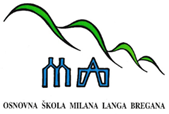 ŠKOLSKA  KUHINJA – MLIJEČNI OBROKza razdoblje od 22. do 26.5.2023. godinePonedjeljak:  čokoladna kifla + mlijekoUtorak: 	    pohani pileći dinosauri + riža s povrćemSrijeda:	    euforija voćni jogurt + pecivo sezam-makČetvrtak: 	    varivo ričet s porilukom, suhim mesom i purećim hrenovkama +                        kruhPetak:             buhtla s pekmezom + sokJELOVNIK  ZA  UČENIKE U  PRODUŽENOM  BORAVKU     za razdoblje od 22. do 26.5.2023. godinePonedjeljak: DORUČAK: jaje na oko + kruh RUČAK: varivo mahune sa krumpirom, mrkvom i purećim mesom + kolačUtorak:DORUČAK: mini slanac + čajRUČAK: bistra juha + pečena piletina, mlinci i zelena salataSrijeda:DORUČAK: čokolinoRUČAK: varivo kisela repa s grahom i suhim mesom + rolada od bananeČetvrtak:DORUČAK: margo – pekmez + kruh + čajRUČAK: bistra juha + pohani pureći file + ciklaPetak:DORUČAK: žganci s mlijekomRUČAK: krem juha od povrća + riba + pohana cvjetača + krumpir DOBAR TEK!